LEA Stage 4, Tool 4.2: Reporting progressProfessional Learning State and District Planner: The Title IIA Equity MultiplierTHE PROFESSIONAL LEARNING ASSOCIATION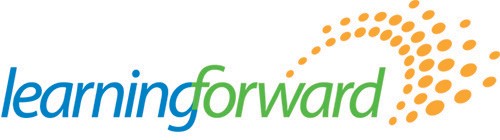 essa.learningforward.org LEA Tool 4.2  Reporting progressDirectionsRead and analyze the following evidence-based practices and priorities your team members to determine which ones you could embed into your revised Title IIA application for districts.LEA Title IIA Monitoring ToolLEA Title IIA Monitoring ToolLEA Title IIA Monitoring ToolLEA Title IIA Monitoring ToolLEA Title IIA Monitoring ToolLEA Title IIA Monitoring ToolLEA Title IIA Monitoring ToolLEA Title IIA Monitoring ToolLEA Title IIA Monitoring ToolActivity/ PriorityEvidence of impact on studentsEvidence of impact on educatorsAmount of Title IIA expenditureAlignment to vision/ definition of system of professional learning (see LEA Tools 1.3and 2.1)How is this activity coordinated with other PL activities provided through federal, state and local programs?Implementation status (Include number of schools involvedout of total number of schools)Benchmarks for measuring progress (see LEA Tool 3.1)Next steps (Continue, modify, or discontinue?)